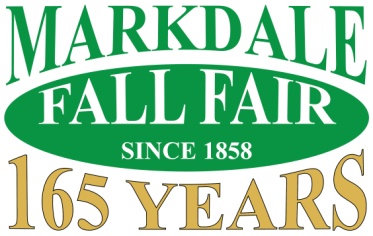 Volunteer Sign up FormYou will be contacted when we receive your application. Your placement and volunteer time will be confirmed 15 days prior to our event.Full NameFirst NameLast NameE-mailexample@example.comAddressStreet AddressStreet Address Line 2CityState / ProvincePostal / Zip CodePhone NumberAre you over 18?YesNoWhere did you hear about us?Is your Company/Organization/Group Volunteering?YesNoCompany/Group/Organization/How members are you in your GroupUpload Photo of group?Upload a FileDrag and drop files herePreferred Area to Volunteer:Exhibits/JudgingData EntryAttractionsGroundsPut me where you need me.Any special message you need us to know/Submit Form